ЕНГЛЕСКИ ЈЕЗИК - ДРУГИ РАЗРЕД(25.5. – 29.5.2020.)Драги ђаци другаци,Полако долазимо до краја наших уџбеника. За ову седмицу нам је у плану да обрадимо причу и песмицу са 64. и 65. стране ваших уџбеника и 61. – 63. стр. ваших радних свески.1. Причу LET’S GO! (Хајдемо!) можете чути и са вашег ЦД-а. Налази се под бројем 31. Док је слушате, пратите сличице у уџбенику. Пробајте да је прочитате самостално.Песмицу можете послушати на следећем линку:
https://elt.oup.com/student/happyhouse/level2/songsandchants_02/songsandchants_02_07/singalong_unit07song3?cc=rs&selLanguage=enТекст песмице можете пронаћи на 71. страни ваших уџбеника.2. У радним свескама на 61. страни налазе се укрштене речи са појмовима које смо до сада учили, а који се налазе исписани на врху странице. Попуните укрштене речи гледајући сличице.3. У радним свескама на 62. и 63. страни налази се странице на којима ћемо обновити речи и фразе које смо учили у последњем поглављу.У првом задатку ћете наглас изговорити речи са сличица.У другом задатку ћете у празна поља нацртати појам који је написан испод.У трећем задатку уписујете бројеве у квадратиће поред сличица и то на следећи начин:''I’m jumping.'' – 1.''I’m skipping.'' – 2.''I’m riding a scooter. '' – 3.''I’m riding a bike. '' – 4.У четвртом задатку спајате изразе са одговарајућим сличицама.У петом задатку у празна поља цртате све ствари које је мишић Родни узео (појмове ћете наћи скривене на странама 58. – 65. у уџбеницима).У шестом задатку бојите Џека, а поред допуњавате реченицу о себи и у празном пољу цртате то што сте написали.И то би било то што се уџбеника и радне свеске тиче. Били сте сјајни, као и увек!Пуно поздрава за све... 									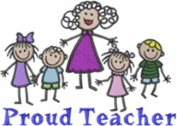 